ΤΟ ΧΡΙΣΤΟΥΓΕΝΙΑΤΙΚΟ ΔΕΝΤΡΟ ΚΑΙ Ο ΣΥΜΒΟΛΙΣΜΟΣ ΤΟΥ             Κάθε χρόνο όταν πλησιάζουν τα Χριστούγεννα όλοι θέλουμε να στολίσουμε το χριστουγεννιάτικο δέντρο για να κάνουμε μια γιορτινή ατμόσφαιρα . Έτσι είναι το έθιμό μας. Οι περισσότεροι από εμάς δεν ξέρουμε τι συμβολίζει αυτό το έθιμο απλά το κάνουμε.                                                                                                                                                                                                        Το χριστουγεννιάτικο δέντρο που στολίζουμε είναι πράσινο και δεν μαραίνονται τα φύλλα και αυτό συμβολίζει την αιώνια ζωή του Χριστού. Το σχήμα του είναι τριγωνικό και με αυτό τον τρόπο συμβολίζεται η Αγία Τριάδα. Στην κορυφή το αστέρι συμβολίζει το αστέρι που οδήγησε τους τρεις  μάγους στον Χριστό που μόλις γεννήθηκε. Τις μπάλες και τα φωτάκια τα βάζουμε για να δείξουμε όλο αυτό το χαρμόσυνο γεγονός.             Έτσι τώρα κάθε φορά που στολίζουμε το χριστουγεννιάτικο δέντρο θα ξέρουμε τι συμβολίζει το κάθε αντικείμενο που βάζουμε και πιστεύω ότι θα αισθανόμαστε ακόμα πιο ωραία και με μεγαλύτερη ανυπομονησία για να έρθουν τα Χριστούγεννα.    Π.Μ.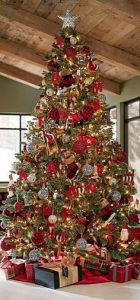 